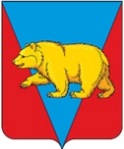 НИКОЛЬСКИЙ СЕЛЬСКИЙ СОВЕТ ДЕПУТАТОВАБАНСКОГО РАЙОНА КРАСНОЯРСКОГО КРАЯРЕШЕНИЕ   26.11. 2021г.                              с. Никольск                                        № 14-64РО внесении изменений в Решение Никольского сельского Совета депутатов от 18.06.2021 № 8-42Р «Об утверждении Порядка определения территории, части территории Никольского сельсовета, предназначенной для реализации инициативных проектов»В соответствии со статьей 26.1 Федерального закона от 06.10.2003             № 131-ФЗ «Об общих принципах организации местного самоуправления», с Уставом Никольского сельсовета Абанского района Красноярского края, Никольский сельский Совет депутатов РЕШИЛ:1. Внести в решение от 18.06.2021 № 8-42Р «Об утверждении Порядка определения территории, части территории Никольского сельсовета, предназначенной для реализации инициативных проектов» следующие изменения.1.1. Подпункт 1  пункта 1.4. раздела 1 Приложения к Акту слова «не менее десяти граждан» заменить словами «не менее 3 человек». 2. Опубликовать настоящее решение в периодическом печатном издании  «Ведомости органов местного самоуправления Никольский сельсовет»        3. Настоящее решение вступает в силу после официального опубликования.Председатель Никольскогосельского Совета депутатов Глава сельсовета                                                                            С.Ф.Охотникова                                                                                           